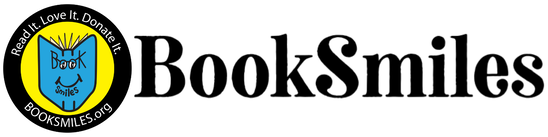 NEW BookSmiles Book Bank Location- 7300 N. Crescent Blvd., Unit 10, Pennsauken, NJ  08110
​There are collection bins outside 24/7 for children's and grown-up books.  ​New Jersey Donation Stations--Please, only use these remote locations for 1-2 bags of books. 
Drop off larger quantities at our Pennsauken facility.Berlin - 24/7 Bin - Berlin Blossom Shoppe - 136 S. White Horse Rd.Camden County College - Halpern Hall Lobby, near elevators​Cherry Hill - 24/7 Bin Unitarian Universalist Church -  See this video to find the bin             Cherry Hill Towne Center, Shorts Hills, Evesham Drive
            Huntington Learning Center - 1990 Marlton Pike East, NJCollingswood, NJ - 624 Stokes Ave, Collingswood & The Pop ShopGloucester Township Municipal Building -1261 Chews Landing Rd., Laurel SpringsHaddon Heights - 24/7 Bin - Atlantic Avenue Elementary School ​Haddonfield - 24/7 Bin - Central Elementary School, Elizabeth Haddon, TatemLawrenceville -  Presbyterian Church of Lawrenceville/ Contact  sherri@booksmiles.org for other drop siteLittle Egg Harbor Township -Municipal Complex, 665 Radio Rd. Marlton - Prince of Peace Lutheran Church - 61 Route 70 East - 24/7 in the backMarlton - Cherokee High School - Cherokee South (near the performing arts center) 120 Tomlinson Mill RdMedford - The Goddard School and Murphy's Market - outdoor collection bin - 24/7Moorestown - Moorestown High School & Moorestown HardwareMount Laurel - Hartford SchoolPine Hill  - School Board Office, 1003 Turnersville RoadPittman - Words Matter Book Store -52 S BroadwayTabernacle - Murphy's Market - 381 Medford Lakes Rd.​Turnersville - 860 NJ-168 STE 102Voorhees - Animal Welfare Association. 500 Centennial Blvd and Beth EL Voorhees Parking lotWashington Township - 24/7 Bin - Bunker Hill Middle SchoolWest Deptford - Steedle Moving and Storage - 1152 Crown Point Rd, West Deptford, NJ 08093We accept book donations for children and adults!

For donations of several thousand books (2,000+) or estate libraries, please contact Larry@booksmiles.org

If you have several hundred (2,000 or less) books to drop off,   Please contact Janet Snyder for an appointment, so we can help you unload your vehicle  Jsnyder@booksmiles.orgFor smaller donations (less than 500 books): We have collection bins located in front of our facility 24/7.If only a bag full, drop them off at one of our collection stations.  ​​If you need a receipt for tax purposes, click here.
Please bag or box your donations.
We cannot accept encyclopedias, outdated library or reference books.

If a bin is full, please email Larry@booksmiles.org